` 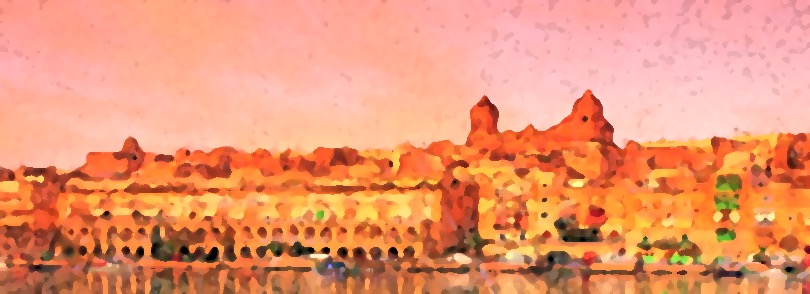 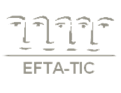 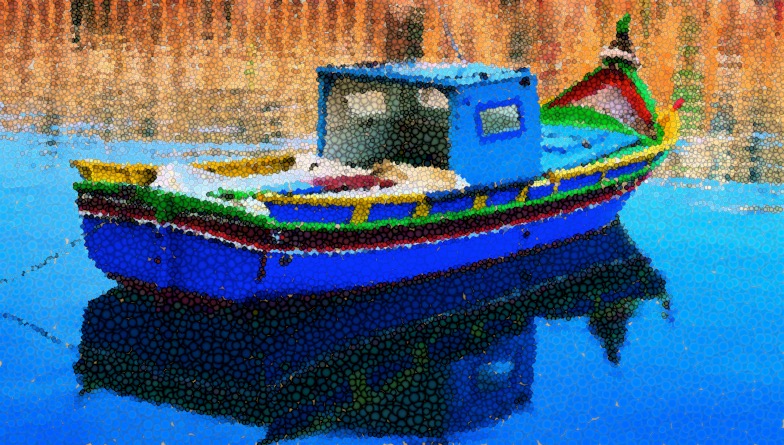 